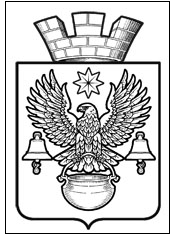 ПОСТАНОВЛЕНИЕАДМИНИСТРАЦИИКОТЕЛЬНИКОВСКОГО ГОРОДСКОГО ПОСЕЛЕНИЯКОТЕЛЬНИКОВСКОГО МУНИЦИПАЛЬНОГО   РАЙОНАВОЛГОГРАДСКОЙ ОБЛАСТИ__________________________________________________________________  31.01. 2019 г.                                                                                                        № 71Об утверждении перечня наиболеекоррупционно-опасных сфердеятельности администрацииКотельниковского городского поселенияВо исполнение положений Федерального закона от 25.12.2008 г. №273-ФЗ «О противодействии коррупции», руководствуясь Федеральным законом Российской Федерации «Об общих принципах организации местного самоуправления» №131-ФЗ от 06.10.2003 г., Уставом Котельниковского городского поселения, Администрация Котельниковского городского поселения П О С Т А Н О В Л Я Е Т:1. Утвердить перечень наиболее коррупционно-опасных сфер деятельности администрации Котельниковского городского поселения Котельниковского муниципального района Волгоградской области, согласно, Приложению №1.2. Контроль за исполнением настоящего постановления оставляю за собой. 3.Настоящее постановление подлежит обнародованию на официальном сайте администрации Котельниковского городского поселения.Глава Котельниковского  городского поселения                                                                                        А.Л. ФедоровПриложение №1УтвержденоПостановлением администрацииКотельниковского городскогопоселения от  31.01.2019 г. N71Заведующий общим отделом                                                                         С.В. Черменева Администрация Котельниковского городского поселения Котельниковского муниципального района Волгоградской областиАдминистрация Котельниковского городского поселения Котельниковского муниципального района Волгоградской областиАдминистрация Котельниковского городского поселения Котельниковского муниципального района Волгоградской области№ п/пСфера деятельностиадминистрацииФакторы коррупциогенности1.Градостроительная деятельность- выдача разрешений по вопросам градостроительной деятельности  на условно разрешенные виды деятельности; -на строительство, перепланировку, реконструкцию объектов капитального строительства; - на ввод в эксплуатацию объекта капитального строительства;-на утверждение градостроительного плана земельного участка.2.Сфера управления финансовой деятельностью, пользование муниципальной собственностью- использование бюджетных средств;- организация муниципальных закупок товаров и услуг;- выделение денежных средств на конкретные проекты за взятку при включении таких проектов в бюджетное финансирование;- приватизация муниципального имущества;- заключение договоров аренды, безвозмездного пользования, доверительного управления имуществом, иных договоров, предусматривающих переход прав владения и (или) пользования в отношении муниципального имущества без проведения конкурса, аукциона, на право заключение этих договоров;- распределение жилья по договорам социального найма 3.Кадровая деятельность- принятие решений о приеме граждан на муниципальную службу, обслуживающего персонала;- принятие решений при назначении и проведении аттестации муниципальных служащих и присвоении классного чина;- принятие решений при проведении конкурса на замещение должности муниципальной службы.- оценка  сведений о доходах, имуществе, обязательствах имущественного характера муниципальных служащих и членов их семей- - оценка соблюдений требований к служебному поведению муниципальных служащих, недопущение конфликта интересов4.Сфера выработки и принятия управленческих решений- сдача муниципального имущества по заниженным ставкам;- участие непосредственно или через посредников в осуществлении предпринимательской деятельности;-привлечение к выполнению работ, оказанию услуг заранее определенных юридических лиц;- оказание содействия юридическим и физическим лицам в получении незаконных льгот, привилегий и разрешений;- оказание содействия в получении положительного результата для определенных лиц, при проведении конкурсов, аукционов и иных мероприятий5.Сфера муниципального управления- оказание муниципальных услуг;- осуществление муниципальных функций;6.Сферы деятельности, по которым издаются муниципальные правовые акты- деятельность по  вопросам местного значения, относящихся в соответствии с действующим законодательством к полномочиям главы Котельниковского городского поселения, администрации Котельниковского городского поселения, связанная с принятием и реализацией управленческих решений;7.Юридическая деятельность- проведение антикоррупционной экспертизы муниципальных правовых актов;- принятие нормативно-правовых актов заведомо нарушающих права и интересы физических и юридических лиц8. Политическая деятельность- оказание содействия в организации и проведении избирательных компаний (выборы главы Котельниковского городского поселения, председателя Совета народных депутатов, депутатов Совета народных депутатов;